公司全称：安徽乾源新能源科技有限公司公司简介：安徽乾源新能源科技有限公司成立于2016年，由科大博士后团队作技术支持，公司开发出了金属空气电池、锌镍电池等具有国内领先的新能源电池产品，被称为新能源锂电的下一代电池，公司现有的磷酸铁锂软包电芯具有安全性高，寿命长，重量体积小，续航里程远，性能稳定，价格低兼众多优点。公司坚持“以人为本，专业创造价值”的战略发展理念，服务社会！公司LOGO：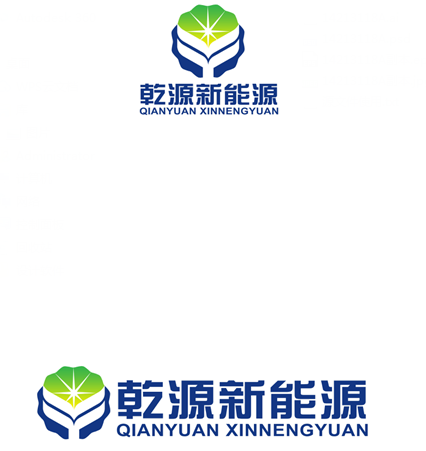 公司产品：48V20AH磷酸铁锂电池组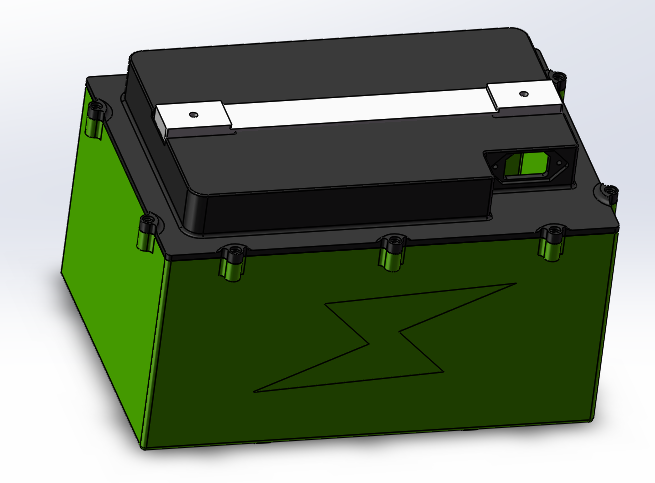 60V20AH磷酸铁锂电池组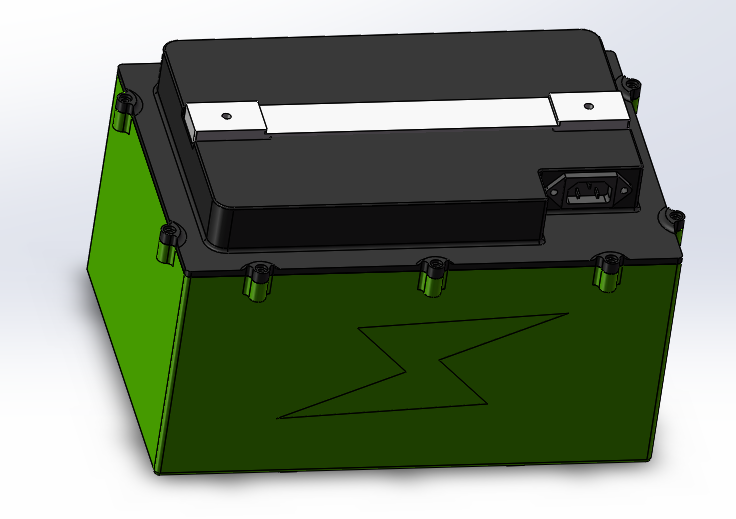 产品优势产品特点：1、采用磷酸铁锂动力单体电芯，内阻小，容量足，寿命长；2、精准分容配组，多级筛选，确保电芯合格长寿；3、全接触面压接工艺，安全耐用，维护简洁；4、多层防护结构，可防水，防震，防暴，防起火；5、接口为专用大电流接口，长久耐用；6、长达5年（前2年免费，后3年成本）的质保，更加安全放心；与铅酸对比同规格铅锂比较铅电锂电价格12倍铅电寿命15倍铅电重量11/2铅电体积12/3铅电里程11.5倍铅电放电13倍铅电电流充电15倍铅电电流安全性1力高BMS管理系统环保1无污染